TEHNISKĀ SPECIFIKĀCIJA Nr. TS_1504.002 v1Reģistrators, 3 f strāvas bez displejaAttēlam ir informatīvs raksturs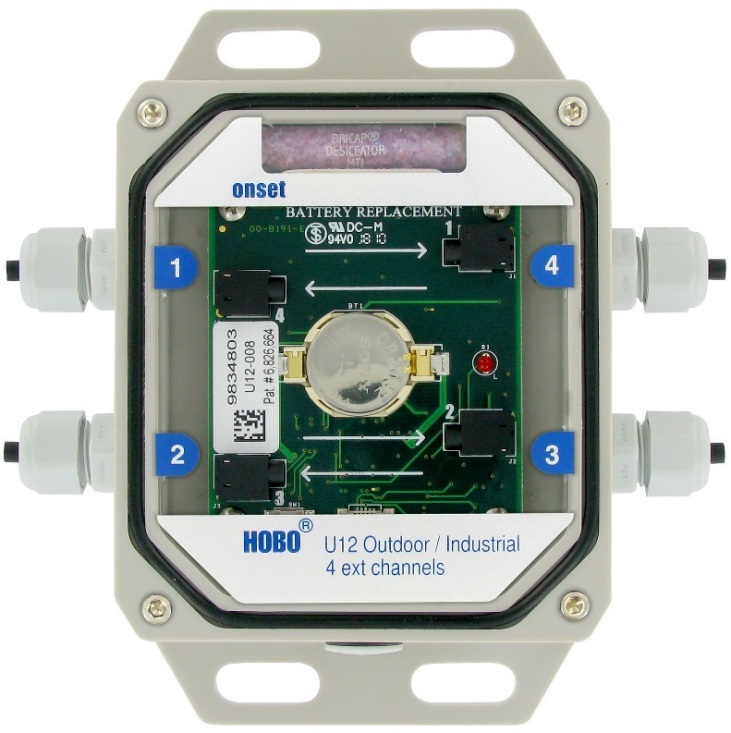 Nr.AprakstsMinimāla tehniskā prasībaPiedāvātā produkta konkrētais tehniskais aprakstsAvotsPiezīmes1.Obligātas prasības1.1.Vispārīgā informācija1.1.1Ražotājs (nosaukums, atrašanās vieta).Norādīt informāciju1.1.21504.002 Reģistrators, 3 f strāvas bez displeja Norādīt pilnu preces tipa apzīmējumu1.1.5.Tehniskajai izvērtēšanai parauga piegāde laiks (pēc pieprasījuma)15 darba dienas1.2.Dokumentācija1.2.1.Oriģinālā lietošanas instrukcijaLV vai EN vai RU1.2.2.Ir iesniegts mērinstrumenta attēls, kurš atbilst sekojošām prasībām:  ".jpg" vai ".jpeg" formātā;izšķiršanas spēja ne mazāka par 2Mpix;ir iespēja redzēt  visu mērinstrumentu un izlasīt visus uzrakstus uz tā;attēls nav papildināts ar reklāmu.Atbilst1.3.Tehniskā informācija1.3.1.Mērītāja gabarīti≤ (20x15x10) cm1.3.2.Strāvas knaibles lielās, gabarīti≤ (12x10x3) cm1.3.3.Strāvas knaibles lielās, atvērumsno 25mm līdz 45mm1.3.4.Strāvas knaibles mazās, gabarīti≤ (8x8x3) cm1.3.5.Strāvas knaibles mazās, atvērumsno 15mm līdz 30mm1.3.6.Jābūt iespējai saglabāt visus datus atmiņāIr1.3.7.Atmiņas iespējas1 min intervāls - 8 dienas1.3.8.Pieslēgums datu nolasīšanaiUSB pieslēgums vai atmiņas karte1.4.Mērīšanas informācija1.4.1.Jābūt iespējai nomērīt 0.1 A maiņstrāvu ar precizitāti≤ ± 0.05 A1.4.2.Jābūt iespējai nomērīt 150 A maiņstrāvu ar precizitāti≤ ±7.5 A1.4.3.Ja mērīšanas apgabals sadalīts diapazonos, tad diapazoni ir sadalīti vienmērīgi ar soli nelielāku par x10Atbilst1.5.Vides nosacījumi1.5.1.Minimālā darba temperatūra≤ 0 ºC1.5.2Maksimālā darba temperatūra≥ +40 ºC1.5.3Paredzēts lietošanai āra apstākļosAtbilst1.6.Komplektācija1.6.1.ProgrammatūraIr1.6.2.Baterijas (standartam EN60086 atbilstošas)Ir1.6.3.Strāvas knaibles lielās3 gab.1.6.4.Strāvas knaibles mazās3 gab.2.Neobligātās prasības2.1.Aizsardzības klaseIP542.2.Minimālā darba temperatūra≤ -10 ºC 2.3.Maksimālā darba temperatūra≥ +50 ºC